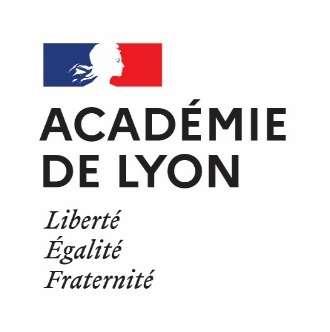  CAP Esthétique cosmétique parfumerie EP2 Techniques esthétiques liées aux phanèreGRILLE DE VERIFICATION DE CONFORMITE DU SUJET CCFNom du concepteur du sujet :                           Etablissement de formation : N° du sujet : Date : Points de vérification : FormeVérifiéLa maquette fournie est utiliséePolice Arial 12Numérotation des questions suivant codification internationale (Ex. : 1 ; 1.1 ; 1.1….)Les questions sont précises et formulées avec des verbes d’actionLes questions précisent les exigences attendues si nécessaire (Ex. : 3 exemples attendus, 2 notions, 3 caractéristiques…)Les points sont précisés au moins par grandes partiesLe sujet comprend 3 parties : 1 situation professionnelle, 1 partie écrite, 1 partie pratiqueTous les documents sont lisiblesLes documents sont d’actualitésLes sources des documents sont mentionnéesL’orthographe est vérifiéePoints de vérification : Fond situation professionnelleVérifiéLa situation professionnelle comporte les attentes de la cliente La situation professionnelle est réalistePoints de vérification : Fond « Partie écrite »VérifiéPrésence de savoirs associés liés à la situation présentéePrésence de savoirs associés de biologie et technologie du pôle 2Présence de schémas (au moins un)Le questionnement prend en compte la durée de l’épreuve : 30 minPoints de vérification : Fond « Partie pratique »VérifiéLe sujet demande la mise en œuvre d’une épilation des sourcils  Le sujet demande la mise en œuvre de l’épilation de deux zones sur le corps (aisselles et/ou demi-jambe et/ou cuisses et/ou avant-bras et/ou maillotLe sujet demande la mise en œuvre des techniques sur les ongles :Soit un soin esthétique des ongles des mains ou des pieds et un maquillage des ongles avec un vernis classique laqué ou frenchSoit un maquillage des ongles avec un vernis semi-permanentLes techniques professionnelles demandées doivent être réalisables dans les 2 heures Points de vérification : CorrigéVérifiéLes réponses sont en rougeLe lien du savoir associé à chaque question posée est précisé (S1.1.3 …)